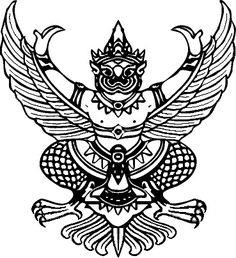 ประกาศเทศบาลตำบลถ้ำใหญ่เรื่อง  นโยบายคุ้มครองข้อมูลส่วนบุคคล-------------------------------------------------			โดยที่มีพระราชบัญญัติคุ้มครองข้อมูลส่วนบุคคล พ.ศ.2562 ซึ่งมีผลบังคับใช้เมื่อวันที่ 28 พฤษภาคม  2562 ประกอบกับเทศบาลตำบลถ้ำใหญ่ ให้ความสำคัญอย่างยิ่งต่อการคุ้มครองข้อมูลส่วนบุคคลเชื่อมั่นว่า เทศบาลตำบลถ้ำใหญ่ จะดูแลรักษาข้อมูลส่วนบุคคลและจัดให้มีมาตรการรักษาความมั่นคงปลอดภัยที่เหมาะสม			อาศัยอำนาจตามความในมาตรา 48 เตรส (1)(2) แห่งพระราชบัญญัติเทศบาล พ.ศ.2496 และที่แก้ไขเพิ่มเติม เทศบาลตำบลถ้ำใหญ่  จึงประกาศนโยบายการคุ้มครองข้อมูลส่วนบุคคล ดังต่อไปนี้			ข้อ 1 ประกาศนี้เรียกว่า “ประกาศเทศบาลตำบลถ้ำใหญ่ เรื่อง นโยบายคุ้มครองข้อมูลส่วนบุคคล”			ข้อ 2 ประกาศนี้ให้มีผลใช้บังคับนับถัดจากวันประกาศเป็นต้นไป			ข้อ 3 ในประกาศนี้			“เทศบาลตำบลถ้ำใหญ่” หมายความว่า เทศบาลตำบลถ้ำใหญ่			“กฎหมายคุ้มครองข้อมูลส่วนบุคคล” หมายความว่า พระราชบัญญัติคุ้มครองข้อมูลส่วนบุคคล พ.ศ. 2562 และที่มีการแก้ไขเพิ่มเติมในอนาคต รวมถึงกฎหมายลำดับรองและกฎเกณฑ์ต่าง ๆ ที่เกี่ยวข้อง		“ข้อมูลส่วนบุคคล” หมายความว่า ข้อมูลเกี่ยวกับบุคคลซึ่งทำให้สามารถระบุตัวบุคคลนั้นได้ไม่ว่าทางตรง หรือทางอ้อม อาทิเช่น ซื่อ นามสุกล ชื่อเล่น อีเมล หมายเลขโทรศัพท์  ที่อยู่ ทะเบียนรถยนต์  รวมถึงข้อมูลทางชีวมิติ เช่น ใบหน้า ลายนิ้วมือ  เป็นต้น แต่ไม่รวมถึงข้อมูลของผู้ที่ถึงแก่กรรมโดยเฉพาะ			“เจ้าของข้อมูล” หมายความว่า บุคคลธรรมดาที่เป็นเจ้าของข้อมูลส่วนบุคคลนั้นแต่ไม่ใช่กรณีที่บุคคลมีความเป็นเจ้าของข้อมูลหรือเป็นผู้สร้างหรือเก็บรวบรวมข้อมูลนั้นเอง			ข้อ 4 ข้อมูลส่วนบุคคลที่เทศบาลตำบลถ้ำใหญ่  เก็บรวบรวม ใช้ หรือเปิดเผยจะต้องเป็นเพื่อการดำเนินงานตามอำนาจหน้าที่ของเทศบาลตำบลถ้ำใหญ่			ในกรณีที่มีความจำเป็นต้องดำเนินการ เก็บรวบรวม ใช้ หรือเปิดเผยข้อมูลส่วนตัวบุคคลนอกเหนือจากกรณีตามวรรคหนึ่ง ให้เทศบาลตำบลถ้ำใหญ่ ขอความยินยอมจากเจ้าของข้อมูลก่อน			ข้อ 5 เทศบาลตำบลถ้ำใหญ่ ต้องเก็บรวบรวม ใช้ หรือเปิดเผยข้อมูลส่วนบุคคลของเจ้าของข้อมูลตามที่กำหนดไว้ในกฎหมายคุ้มครองข้อมูลส่วนบุคคลและท่าที่จำเป็นตามวัตถุประสงค์การใช้งาน			ข้อ 6 การเก็บรวบรวม ใช้ หรือเปิดเผยข้อมูลส่วนบุคคล ให้เทศบาลตำบลถ้ำใหญ่ ใช้วิธีการที่ชอบด้วยกฎหมายและเป็นธรรม โดยเจ้าของข้อมูลได้รับทราบถึงวัตถุประสงค์ในการจัดเก็บรวบรวม ใช้เปิดเผยแล้ว-2-ข้อ 7 เทศบาลตำบลถ้ำใหญ่ ต้องดำเนินการเพื่อให้ข้อมูลของเจ้าของข้อมูลมีความถูกต้อง  สมบูรณ์ ชัดเจนและปัจจุบัน			ข้อ 8 ในกรณีที่มีการว่าจ้างหรือมอบหมายให้บุคคลภายนอกดำเนินการเก็บรวบรวม ใช้หรือเปิดเผยข้อมูลส่วนบุคคล เทศบาลตำบลถ้ำใหญ่ ตองพิจารณาดำเนินการโดยใช้ความระมัดระวัง  และมีมาตรการอย่างเหมาะสมในการกำกับดูแลและควบคุมการเก็บรวบรวม ใช้ หรือเปิดเผยข้อมูลส่วนบุคคล			ข้อ 9 เทศบาลตำบลถ้ำใหญ่ ต้องจัดให้มีช่องทางในการติดต่อจากเจ้าของข้อมูลเพื่อตรวจสอบ หรือ ร้องขอให้ปรับปรุงข้อมูลส่วนบุคคลให้มีความทันสมัยอยู่เสมอ			เจ้าของข้อมูลมีสิทธิที่จะร้องขอเพื่อตรวจสอบข้อมูลส่วนบุคคลของตนและสามารถร้องขอให้มีการเปลี่ยนแปลงข้อมูลส่วนบุคคลให้ตรงตามความเป็นจริงได้			ข้อ 10 เพื่อการปฏิบัติตามกฎหมายคุ้มครองข้อมูลส่วนบุคคล ให้เทศบาลตำบลถ้ำใหญ่ ดำเนินการดังนี้			(1) มอบหมายหรือแต่งพนักงานเทศบาลให้ทำหน้าที่ผู้ประสานงานโดยตรงตามกฎหมายคุ้มครองข้อมูลส่วนบุคคล หรือนโยบายการคุ้มครองข้อมูลส่วนบุคคลตามประกาศนี้ และแจ้งนายกเทศมนตรีตำบลถ้ำใหญ่ เพื่อทราบ ทั้งนี้ ในกรณีที่ไม่มีการมอบหมาย หรือแต่งตั้งผู้ประสานงานให้หัวหน้าสำนักปลัด  และผู้อำนวยการกอง เป็นผู้ประสานงาน 			(2) ทบทวนลักษณะการเก็บรวบรวม  ใช้ หรือเปิดเผยข้อมูลเทศบาลตำบลถ้ำใหญ่ ให้มีการปฏิบัติที่เป็นไปตามกฎหมายคุ้มครองข้อมูลส่วนบุคคล หากพบว่ามีการปฏิบัติที่อาจไม่ถูกต้องตามกฎหมายคุ้มครองข้อมูลส่วนบุคคล ให้เทศบาลตำบลถ้ำใหญ่  ดำเนินการปรับปรุงให้ถูกต้องตามกฎหมายต่อไป และแจ้งให้นายกเทศมนตรีตำบลถ้ำใหญ่ทราบ			(3) กำหนดให้มีมาตรการในการเก็บความมั่นคงปลอดภัยของข้อมูลส่วนบุคคลเพื่อป้องกันการสูญหายการเข้าถึง  ใช้ เปลี่ยนแปล  แก้ไข หรือเปิดเผยข้อมูลส่วนบุคคลโดยไม่ชอบด้วยกฎหมาย  ทั้งนี้ ให้เป็นไปตามมาตรฐานขั้นต่ำที่กฎหมายคุ้มครองข้อมูลส่วนบุคคลกำหนด 			จึงประกาศให้ทราบและถือปฏิบัติอย่างเคร่งครัดโดยทั่วไปกัน ทั้งนี้ ให้มีผลนับตั้งแต่บัดนี้เป็นต้นไปจนกว่าจะมีประกาศเปลี่ยนแปลง			ประกาศ  ณ  วันที่   16  กุมภาพันธ์  พ.ศ. 2566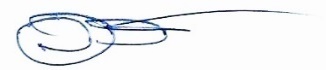                                                                (นายอนันต์   ด่านสกุล)                                                           นายกเทศมนตรีตำบลถ้ำใหญ่